Вариант 2Задание 1Чтение текста вслухВыразительно прочитайте текст вслух. У Вас есть 2 минуты на подготовку. Обратите внимание на то, что чтение текста вслух не должно занимать более 3 минут.Задание 2Условный диалогПримите участие в интервью. Вам необходимо ответить на пять вопросов. Пожалуйста, дайте полные ответы на вопросы. На ознакомление с вопросами – 1 минута. Ответ на каждый вопрос – 1 минута.Задание 3Монологическое высказываниеВам даётся 2 минуты на подготовку. Ваше высказывание должно занимать не более 3 минут.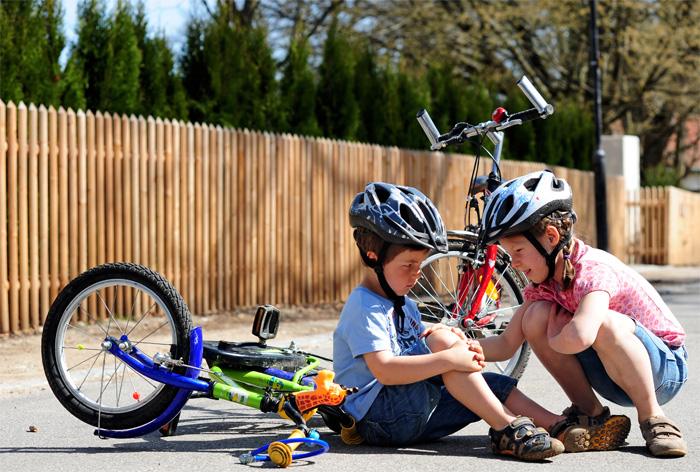 Опишите фотографию.Случалось ли Вам быть свидетелем происшествия, в котором кто-либо поддержал нуждающегося в помощи? Возможно Вы сами кому-то помогли в сложной ситуации. Расскажите об этом.Не забудьте рассказать, когда и с кем что-нибудь случилось;как вел себя человек, попавший в беду;кто пришел ему на помощь и какие действия он предпринял, для того, чтобы предотвратить нежелательные последствия;как разрешилась ситуация.Обратите внимание, Ваше высказывание должно быть связным.Тоненькая, стройная Анна Андреевна ни на шаг не отходила от мужа, молодого поэта Н. С. Гумилева. То были годы ее первых стихов и неожиданно шумных триумфов. С каждым годом Ахматова становилась величественнее. Это выходило у нее само собою.Замечательна в ее характере и другая черта. Она была совершенно лишена чувства собственности, расставалась с вещами удивительно легко.И чаще всего она расставалась с такими вещами, которые были нужны ей самой. Как-то в двадцатом году, в пору лютого петроградского голода, ей досталась от друга большая жестянка, полная сверхпитательной «муки», изготовленной в Англии. Одна маленькая чайная ложка этого густого концентрата, разведенного в кипяченой воде, представлялась нашим голодным желудкам недосягаемо-сытным обедом. Я от души позавидовал обладательнице такого сокровища.Было поздно. Гости стали расходиться по домам. Я несколько позже других вышел на темную лестницу. И вдруг она выбежала вслед за мною на площадку и сказала:– Это для Мурочки...И в руках у меня очутилось драгоценное «Нестле».Дверь захлопнулась, и сколько я ни звонил, не открылась.Таких случаев я помню немало. (По К.И. Чуковскому)Случалось ли Вам попадать в затруднительное положение?Ответ: ____________________________________________________________________________________________________________________________________________________Кто помог Вам справиться со сложной жизненной ситуацией?Ответ: ____________________________________________________________________________________________________________________________________________________Какую роль в разрешении Ваших проблем играют друзья?Ответ: ____________________________________________________________________________________________________________________________________________________Как Вы думаете, кому легче переносить жизненные невзгоды, тому, кто одинок, или тому, у кого есть друг? Почему Вы так считаете?Ответ: ____________________________________________________________________________________________________________________________________________________Посоветуйте своим сверстникам, как избежать неприятностей.Ответ: ____________________________________________________________________________________________________________________________________________________